ArbeitsblattAlkohol: MAma oder papa trinkt zu viel alkohol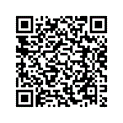 Beantworte folgende Fragen mit feel-ok.at: Feel-ok.at/MamaoderPapatrinktvielAlkoholVerschaffe dir einen ÜberblickRund wie viele Jugendliche leben in Österreich mit einem alkoholkranken Elternteil? Klicke auf: StatistikBesteht die Möglichkeit selbst abhängig zu werden, wenn ein Elternteil bereits abhängig ist? 
Hier erfährst du mehr: Gefahr vor eigener SuchtWerden Kinder und Jugendliche von ihren Familien getrennt, wenn ein Alkoholproblem besteht? Hier erfährst du mehr: Trennung von FamilieNenne Dinge, die man selbst tun kann, um mit dieser Situation umzugehen. Klicke auf: Was ich tun kannWelche Gefühle können hervorgerufen werden, wenn ein Elternteil einen problematischen Konsum zeigt? Klicke auf: GefühleKann/sollte man selbst etwas tun, damit ein Elternteil aufhört Alkohol zu konsumieren? Klicke auf: Verantwortung?Wie kann man erkennen, ob ein Elternteil ein Alkoholproblem hat? Klicke auf: Anzeichen DiskussionWelche Fragen würden dich beschäftigen, wenn du merkst, dass ein Elternteil zu viel Alkohol trinkt?